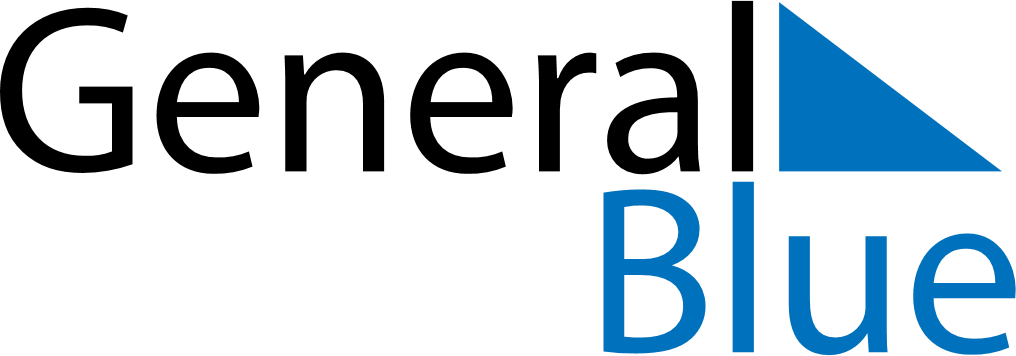 Meal PlannerJune 6, 2021 - June 12, 2021Meal PlannerJune 6, 2021 - June 12, 2021Meal PlannerJune 6, 2021 - June 12, 2021Meal PlannerJune 6, 2021 - June 12, 2021Meal PlannerJune 6, 2021 - June 12, 2021Meal PlannerJune 6, 2021 - June 12, 2021Meal PlannerJune 6, 2021 - June 12, 2021Meal PlannerJune 6, 2021 - June 12, 2021SundayJun 06MondayJun 07TuesdayJun 08WednesdayJun 09ThursdayJun 10FridayJun 11SaturdayJun 12BreakfastLunchDinner